Publicado en España el 25/05/2018 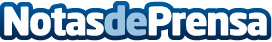 Ruralka señala que las ‘infinity pool’ son uno de los servicios más demandados en sus hoteles Ruralka hoteles afirma que las ‘infinity pool’ son uno de los servicios más demandados en sus hoteles. Ya sea por la impresión de estar en el fin del mundo o de encontrarse perdido entre la naturaleza, las piscinas infinitas se convierten otro año más en lo más solicitadoDatos de contacto:Ruralka Hoteles914058734Nota de prensa publicada en: https://www.notasdeprensa.es/ruralka-senala-que-las-infinity-pool-son-uno Categorias: Fotografía Sociedad Cataluña Andalucia Entretenimiento Turismo Restauración Jardín/Terraza http://www.notasdeprensa.es